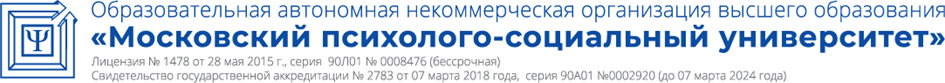 Принято:Решение Ученого совета От «13» мая 2020 г.Протокол №7Рабочая программа учебной дисциплиныЛинейная алгебраНаправление подготовки38.03.01 ЭкономикаНаправленность (профиль) подготовкиФинансы и кредитКвалификация (степень) выпускникаБакалаврФорма обученияОчная, заочнаяМосква, 2020СОДЕРЖАНИЕПеречень планируемых результатов обучения по дисциплине, соотнесенных с планируемыми результатами освоения основной профессиональной образовательной программыВ результате освоения основной профессиональной образовательной программы (ОПОП) бакалавриата обучающийся должен овладеть следующими результатами обучения по дисциплине:2. Место дисциплины в структуре основной профессиональной образовательной программы бакалавриатаДисциплина  «Линейная алгебра» относится к вариативной части обязательных дисциплин (Б1.Б.17) учебного плана.Для освоения дисциплины необходимы компетенции, предшествующие входные знания и умения, сформированные в рамках изучения элементарной математики в средней школеДисциплина «Линейная алгебра» является основой для освоения таких предметов, как методы математического моделирования и прогнозирования экономики, методы оптимальных решений, теория игр.	Дисциплина изучается на 1 курсе в 1-2 семестре (для очной формы обучения).	Дисциплина изучается на 1 курсе  в 2 семестре (для заочной формы обучения).3. Объем дисциплины в зачетных единицах с указанием количества академических часов, выделенных на контактную работу обучающихся с преподавателем (по видам занятий) и на самостоятельную работу обучающихся Общая трудоемкость дисциплины «Линейная алгебра» составляет 5 зачетных единиц (180 часов).4. Содержание дисциплины, структурированное по темам с указанием отведенного на них количества академических часов и видов учебных занятий4.1 Разделы дисциплины и трудоемкость по видам учебных занятий (в академических часах)Для очной формы обученияДля заочной формы обучения4.2 Содержание дисциплины, структурированное по разделамТема 1. Матрицы Содержание лекционного курсаМатрица размера т×n. Равенство матриц. Квадратная матрица порядка п. Вектор-строка. Вектор-столбец. Диагональная матрица. Единичная матрица порядка п. Нулевая матрица.Умножение матрицы на число. Сложение матриц размера. Вычитание матриц. Линейная комбинация матриц. Произведение матриц. Транспонирование матрицы. Свойства операций над матрицами.Содержание практических занятий1.Понятие матрицы. Матрицы в экономике.2.Решение задач на действия с матрицамиТема 2. Числовые характеристики квадратных матрицСодержание лекционного курсаОпределитель квадратной матрицы. Миноры и алгебраические дополнения. Разложение определителя по строке и столбцу. Свойства определителя.След квадратной матрицы.Содержание практических занятий1.Методы вычисления определителей2.Решение задач на свойства определителейТема 3 Обратная матрицаСодержание лекционного курсаОбратная матрица. Вырожденные и невырожденные матрицы. Вычисление элементов обратной матрицы. Свойства обратной матрицы.Содержание практических занятий1. Способы вычисления обратной матрицы2.  Решение задач на вычисление элементов обратной матрицыТема 4 Ранг матрицыСодержание лекционного курсаРанг матрицы. Свойства рангов матриц. Линейная независимость строк (столбцов) матрицы. Теорема о ранге матрицы.Элементарные преобразования матриц. Приведение произвольной матрицы к верхней трапециевидной форме.Содержание практических занятий1.Теорема о ранге матрицы2.Решение задач на преобразование матрицТема 5. Основные понятия. Методы решений системлинейных уравненийСодержание лекционного курсаСистема линейных уравнений. Определение решения системы линейных уравнений. Эквивалентность систем линейных уравнений. Матричная форма записи системы линейных уравнений. Однородная система линейных уравнений. Неоднородная система линейных уравнений.Система линейных уравнений с квадратной матрицей. Матричный способ решения. Теорема Крамера.Исследование и решение системы линейных уравнений методом Гаусса.Содержание практических занятий1.Методы исследования систем линейных уравнений2.Решение задач на исследование систем линейных уравненийТема 6. Система m линейных уравнений с n переменнымиСодержание лекционного курсаСистема m линейных уравнений с n переменными. Совместность системы линейных уравнений. Теорема Кронекера — Капелли. Определенность системы линейных уравнений. Критерий определенности системы линейных уравнений. Основные и неосновные переменные. Базисные решения системы линейных уравнений. Метод Жордана-Гаусса.Содержание практических 1.Теорема Кронекера — Капелли 2.Решение задач по методу Жордана-Гаусса.Тема 7. Система линейных однородных уравненийСодержание лекционного курсаСистема линейных однородных уравнений. Фундаментальная система решений. Структура общего решения.Содержание практических занятий1. Фундаментальная система решений2.Решение задач на закрепление структуры общего решенияТема 8. Комплексные числаСодержание лекционного курсаКомплексные числа. Алгебраическая форма комплексного числа. Комплексная плоскость. Тригонометрическая форма комплексного числа. Возведение комплексного числа в степень. Извлечение корня из комплексного числа.Сопряженная матрица. Свойства сопряженной матрицы.Содержание практических занятий1. Алгебраическая форма комплексного числа2. Свойства сопряженной матрицыТема 9. МногочленыСодержание лекционного курсаМногочлены. Операции над многочленами. Деление многочленов. Наибольший общий делитель двух многочленов. Алгоритм Евклида. Корни многочлена. Основная теорема алгебры. Кратные корни. Теорема Безу. Каноническое разложение многочлена над полем комплексных чисел. Многочлен от матрицы.Содержание практических занятий1. Операции над многочленами2.Решение задач Тема 10. Линейное пространствоСодержание лекционного курсаЛинейное пространство. Примеры линейных пространств: пространство геометрических векторов, арифметическое пространство Rn. Свойства произвольных линейных пространств.Линейная зависимость элементов линейного пространства и ее геометрический смысл. Базис линейного пространства. Координаты элемента линейного пространства. Размерность линейного пространства. Изоморфизм линейных пространств.Прямое и обратное преобразование базисов. Преобразование координат при преобразовании базиса n-мерного линейного пространства.Содержание практических занятий1. Пространство геометрических векторов, арифметическое пространство Rn.2.Решение задач Тема 11. Системы координатСодержание лекционного курсаАффинная система координат. Прямоугольная декартова система координат. Полярная, цилиндрическая и сферическая системы координат.Вектора, модуль вектора, единичный вектор. Линейные операции над векторами. Коллинеарные и компланарные векторы. Проекция вектора и суммы векторов на ось. Координаты вектора. Линейные операции над векторами в координатной форме.Скалярное произведение векторов, его свойства, выражение через координаты сомножителей. Определение длины вектора по его координатам. Угол между двумя векторами, условие перпендикулярности векторов.Смешанное произведение векторов. Условие их компланарности трех векторов. Геометрический смысл определителя третьего порядка, ориентированный объём. Вычисление объёма параллелепипеда.Содержание практических занятий1. Полярная, цилиндрическая и сферическая системы координат2.Решение задач на смешанное произведение векторов Тема 12. Евклидово пространствоСодержание лекционного курсаСкалярное произведение. Евклидово пространство. Длина вектора в евклидовом пространстве. Неравенство Коши — Буняковского. Угол между двумя векторами.Ортогональные векторы. Ортогональный базис линейного пространства. Ортонормированный базис линейного пространства.Содержание практических занятий1. Неравенство Коши — Буняковского2. Ортогональные векторыТема 13. Линейные операторыСодержание лекционного курсаЛинейный оператор. Матрица линейного оператора. Действия над линейными операторами.Собственные значения и собственные векторы линейного оператора.Содержание практических занятий1. Действия над линейными операторами.2. Решение задач на собственные значения и собственные векторы линейного оператораТема 14. Квадратичные формыСодержание лекционного курсаКвадратичная форма. Матрица квадратичной формы. Приведение квадратичной формы к каноническому виду. Закон инерции квадратичных форм. Критерии положительной (отрицательной) определенности квадратичной формы.Содержание практических занятий1. Приведение квадратичной формы к каноническому виду2.Решение задач Тема 15. Линейные неравенства. Линейное программированиеСодержание лекционного курсаЛинейные неравенства и область решений системы линейных неравенств.Линейное программирование. Примеры задач линейного программирования: задача планирования производства, транспортная задача. Целевая функция и ограничения задачи. Математическая модель задачи линейного программирования в общей, стандартной и канонической формах. Геометрическая интерпретация решения задачи линейного программирования. Теорема об экстремуме целевой функции. Понятие о вырожденном решении.Симплекс-метод. Обоснование симплекс-метода и его геометрическая интерпретация. Симплекс таблицы: структура и методика работы. Отыскание начального опорного решения Матричная форма симплекс-таблиц. Решение задачи ЛП симплекс-методом в матричной форме.Двойственные задачи. Правила построения двойственной пары. Связь между решениями двойственных задач. Теоремы двойственности. Двойственный симплекс-метод.Содержание практических занятий1. Симплекс-метод2. Двойственные задачиТема 16. Дискретное программированиеСодержание лекционного курсаДискретное программирование. Экономическая и геометрическая интерпретация задачи дискретного программирования. Метод отсекающих плоскостей. Принципы построения дополнительных (‘отсекающих’) ограничений. Метод ветвей и границ.Содержание практических занятийЭкономическая и геометрическая интерпретация задачи дискретного программирования.Решение задачТема 17. Динамическое программированиеСодержание лекционного курсаДинамическое программирование. Постановка задачи. Рекуррентные алгоритмы прямой и обратной прогонки. Примеры приложений динамического программирования (управление запасами, планирование рабочей силы).Содержание практических занятий1. Примеры приложений динамического программирования2.Решение задач Тема 18. Нелинейное программированиеСодержание лекционного курсаНелинейное программирование. Экономическая и геометрическая интерпретация задачи. Метод множителей Лагранжа. Задачи выпуклого программирования. Градиентные методы. Методы переменной метрики. Метод штрафных функций.Содержание практических занятий1. Экономическая и геометрическая интерпретация задачи2. Метод множителей ЛагранжаТема 20. Аналитическая геометрия на плоскостиСодержание лекционного курсаЛиния на плоскости. Прямая на плоскости. Различные виды уравнений прямой на плоскости. Взаимное расположение прямых на плоскости. Угол между двумя прямыми на плоскости. Условия параллельности и перпендикулярности прямых. Расстояние от точки до прямой.Кривые второго порядка: окружность, эллипс, гипербола и парабола; их геометрические свойства, уравнения и построение. Общее уравнение линий второго порядка на плоскости. Уравнения кривых второго порядка в полярной системе координат.Содержание практических занятий1. Различные виды уравнений прямой на плоскости2. Уравнения кривых второго порядка в полярной системе координатТема 21. Аналитическая геометрия в пространствеСодержание лекционного курсаЛиния и поверхность в пространстве.Плоскость в пространстве. Различные виды уравнений плоскостей. Взаимное расположение плоскостей. Угол между двумя плоскостями. Условие параллельности и перпендикулярности плоскостей. Условие совпадения двух плоскостей. Расстояние от точки до плоскости.Прямая в пространстве. Приведение общего уравнения прямой в пространстве к каноническому виду. Взаимное расположение прямых в пространстве. Угол между прямыми. Взаимное расположение прямой и плоскости в пространстве. Угол между прямой и плоскостью, угол между плоскостями. Линия и поверхность в пространстве: сфера, эллипсоид, гиперболоиды, параболоиды, конус, цилиндрические поверхности. Канонические уравнения поверхностей второго порядка.Содержание практических занятий1. Линия и поверхность в пространстве2. Линия и поверхность в пространстве5. Перечень учебно-методического обеспечения для самостоятельной работы обучающихся по дисциплинеОдним из основных видов деятельности студента является самостоятельная работа, которая включает в себя изучение лекционного материала, учебников и учебных пособий, первоисточников, подготовку сообщений, выступления на практических занятиях, выполнение заданий преподавателя. Методика самостоятельной работы предварительно разъясняется преподавателем и в последующем может уточняться с учетом индивидуальных особенностей студентов. Время и место самостоятельной работы выбираются студентами по своему усмотрению с учетом рекомендаций преподавателя.Самостоятельную работу над дисциплиной следует начинать с изучения рабочей программы учебной дисциплины, которая содержит основные требования к знаниям, умениям и навыкам обучаемых. Обязательно следует вспомнить рекомендации преподавателя, данные в ходе лекционных и практических занятий. Затем – приступать к изучению отдельных тем в порядке, предусмотренном рабочей программой.Получив представление об основном содержании темы, необходимо изучить материал с помощью учебников, других методических материалов, указанных в разделе 7 указанной рабочей программы. Целесообразно составить краткий конспект или схему, отображающую смысл и связи основных понятий данной темы. Затем, как показывает опыт, полезно изучить выдержки из первоисточников. При желании можно составить их краткий конспект. Важным источником для освоения дисциплины являются ресурсы информационно-телекоммуникационной сети «Интернет». Обязательно следует записывать возникшие вопросы, на которые не удалось ответить самостоятельно.6. Фонд оценочных средств для проведения промежуточной аттестации обучающихся по дисциплинеФонд оценочных средств оформлен в виде приложения к рабочей программе дисциплины «Линейная алгебра».7. Перечень основной и дополнительной учебной литературы, необходимой для освоения дисциплины7.1. Основная учебная литератураБерезина Н.А. Линейная алгебра [Электронный ресурс] : учебное пособие / Н.А. Березина. — 2-е изд. — Электрон. текстовые данные. — Саратов: Научная книга, 2019. — 125 c. — 978-5-9758-1741-9. — Режим доступа: http://www.iprbookshop.ru/80988.htmlЕлькин А.Г. Линейная алгебра и аналитическая геометрия [Электронный ресурс] : учебное пособие / А.Г. Елькин. — Электрон. текстовые данные. — Саратов: Вузовское образование, 2018. — 95 c. — 978-5-4487-0325-6. — Режим доступа: http://www.iprbookshop.ru/77939.htmlБобылева Т.Н. Линейная алгебра и аналитическая геометрия [Электронный ресурс] : учебно-методическое пособие / Т.Н. Бобылева, Л.В. Кирьянова, Т.Н. Титова. — Электрон. текстовые данные. — М. : МИСИ-МГСУ, Ай Пи Эр Медиа, ЭБС АСВ, 2018. — 144 c. — 978-5-7264-1909-1. — Режим доступа: http://www.iprbookshop.ru/80626.html7.2. Дополнительная учебная литература1. Емельянова Т.В. Линейная алгебра. Решение типовых задач [Электронный ресурс] : учебное пособие / Т.В. Емельянова, А.М. Кольчатов. — Электрон. текстовые данные. — Саратов: Ай Пи Эр Медиа, 2018. — 184 c. — 978-5-4486-0331-0. — Режим доступа: http://www.iprbookshop.ru/74559.html2. Ледовская Е.В. Линейная алгебра и аналитическая геометрия. Сборник задач [Электронный ресурс] : практикум / Е.В. Ледовская. — Электрон. текстовые данные. — М. : Московская государственная академия водного транспорта, 2017. — 100 c. — 2227-8397. — Режим доступа: http://www.iprbookshop.ru/76710.html3. Поддубная М.Л. Линейная алгебра. Часть 1 [Электронный ресурс] : учебно-методическое пособие / М.Л. Поддубная, Е.Г. Свердлова. — Электрон. текстовые данные. — Саратов: Вузовское образование, 2016. — 44 c. — 2227-8397. — Режим доступа: http://www.iprbookshop.ru/58325.html4. Федорова Е.И. Математика в примерах и задачах для студентов-социологов. Часть 1. Линейная алгебра. Аналитическая геометрия. Теория пределов. Дифференциальное исчисление [Электронный ресурс] : учебное пособие / Е.И. Федорова, А.С. Котюргина. — Электрон. текстовые данные. — Омск: Омский государственный университет им. Ф.М. Достоевского, 2016. — 244 c. — 978-5-7779-1985-4. — Режим доступа: http://www.iprbookshop.ru/59611.html5. Чеголин А.П. Линейная алгебра и аналитическая геометрия [Электронный ресурс] : учебное пособие / А.П. Чеголин. — Электрон. текстовые данные. — Ростов-на-Дону: Южный федеральный университет, 2015. — 149 c. — 978-5-9275-1728-2. — Режим доступа: http://www.iprbookshop.ru/68568.html8. Современные профессиональные базы данных и информационные справочные системы.Информационно-правовая система «Консультант+» - договор №2856/АП от 01.11.2007Информационно-справочная система «LexPro» - договор б/н от 06.03.2013Официальный интернет-портал базы данных правовой информации http://pravo.gov.ruПортал Федеральных государственных образовательных стандартов высшего образования http://fgosvo.ruПортал "Информационно-коммуникационные технологии в образовании" http://www.ict.edu.ruНаучная электронная библиотека http://www.elibrary.ru/Национальная электронная библиотека http://www.nns.ru/Электронные ресурсы Российской государственной библиотеки http://www.rsl.ru/ru/root3489/allWeb of Science Core Collection — политематическая реферативно-библиографическая и наукомтрическая (библиометрическая) база данных — http://webofscience.comПолнотекстовый архив ведущих западных научных журналов на российской платформе Национального электронно-информационного консорциума (НЭИКОН) http://neicon.ruБазы данных издательства Springer https://link.springer.comОткрытые данные государственных органов http://data.gov.ru/http://math.semestr.ru – онлайн-сервис по решению ЗЛПhttp://www.math-pr.com - онлайн-сервис по решению PKG симплекс-методомhttp://www.gams.com -студенческая версия системы моделированияMathematica  – мощный универсальный пакет математических программhttp://math.semestr.ru – онлайн-сервис по решению задач теории игрhttp://www.math-pr.com - онлайн-сервис по теории игр9. Методические указания для обучающихся по освоению дисциплины.10. Лицензионное программное обеспечениеВ процессе обучения на экономическом факультете по всем направлениям подготовки используется следующее лицензионное программное обеспечение:11. Описание материально-технической базы, необходимой для осуществления образовательного процесса по дисциплинеДля построения эффективного учебного процесса Кафедра Информатики и математики располагает следующими материально-техническими средствами, которые используются в процессе изучения дисциплины:- доска;- персональные компьютеры (компьютерный класс кафедры, аудитория 403, 16 шт.), каждый из компьютеров подключен к сети Интернет;- экран;- мультимедийный проектор.В процессе преподавания и для самостоятельной работы обучающихся используются также компьютерные классы аудиторий 304 и 307, а также специальные ресурсы кабинета экономики (305 ауд.). 12. Особенности реализации дисциплины для инвалидов и лиц с ограниченными возможностями здоровьяДля обеспечения образования инвалидов и обучающихся с ограниченными возможностями здоровья разрабатывается адаптированная образовательная программа, индивидуальный учебный план с учетом особенностей их психофизического развития и состояния здоровья, в частности применяется индивидуальный подход к освоению дисциплины, индивидуальные задания: рефераты, письменные работы и, наоборот, только устные ответы и диалоги, индивидуальные консультации, использование диктофона и других записывающих средств для воспроизведения лекционного и семинарского материала.В целях обеспечения обучающихся инвалидов и лиц с ограниченными возможностями здоровья библиотека комплектует фонд основной учебной литературой, адаптированной к ограничению их здоровья, предоставляет возможность удаленного использования электронных образовательных ресурсов, доступ к которым организован в МПСУ. В библиотеке проводятся индивидуальные консультации для данной категории пользователей, оказывается помощь в регистрации и использовании сетевых и локальных электронных образовательных ресурсов, предоставляются места в читальных залах, оборудованные программами невизуального доступа к информации, экранными увеличителями и техническими средствами усиления остаточного зрения.13. Иные сведения и (или) материалы.Не предусмотрены.Составитель: Судариков Г.В., к.э.н., доцент кафедры гуманитарных и естественнонаучных дисциплин  МПСУ 14. Лист регистрации измененийРабочая программа учебной дисциплины обсуждена и утверждена на заседании Ученого совета от « 3 » сентября 2019 г. протокол №1Лист регистрации измененийПеречень планируемых результатов обучения по дисциплине, соотнесенных с планируемыми результатами освоения основной профессиональной образовательной программы3Место дисциплины в структуре основной профессиональной образовательной программы бакалавриата4Объем дисциплины в зачетных единицах с указанием количества академических часов, выделенных на контактную работу обучающихся с преподавателем (по видам занятий) и на самостоятельную работу обучающихся4Содержание дисциплины, структурированное по темам (разделам) с указанием отведенного на них количества академических часов и видов учебных занятий5 Разделы дисциплины и трудоемкость по видам учебных занятий5 Содержание дисциплины, структурированное по разделам (темам)8Перечень учебно-методического обеспечения для самостоятельной работы обучающихся по дисциплине 13Фонд оценочных средств для проведения промежуточной аттестации обучающихся по дисциплине 13Перечень основной и дополнительной учебной литературы, необходимой для освоения дисциплины13Современные профессиональные базы данных и информационные справочные системы.14Методические указания для обучающихся по освоению дисциплины15Лицензионное программное обеспечение18Описание материально-технической базы, необходимой для осуществления образовательного процесса по дисциплине18Особенности реализации дисциплины для инвалидов и лиц с ограниченными возможностями здоровья19Иные сведения и (или) материалы19 Лист регистрации изменений20Коды компетенцииРезультаты освоения ОПОПСодержание компетенцийПеречень планируемых результатов обучения по дисциплинеОПК-3способность выбрать инструментальные средства для обработки экономических данных в соответствии с поставленной задачей, проанализировав результаты расчетов и обосновать полученные выводыЗнать:основы теории   матриц и определителей;способы исследования систем линейных уравнений;положения векторной алгебрыУметь:применять освоенный материал в исследовании экономических процессов;строить модели «затраты-выпуск», модель Леонтьева;проводить аналитическое исследование и оптимизацию моделей.Владеть: овладеть основными методиками исследования и решения систем линейных уравнений; навыками построения технологической матрицыОбъём дисциплиныВсего часовВсего часовОбъём дисциплиныочная форма обучениязаочная  форма обученияОбщая трудоемкость дисциплины180180Контактная работа обучающихся с преподавателем (по видам учебных занятий) (всего)8816Аудиторная работа (всего):8816в том числе:лекции326лабораторные работысеминары, практические занятия5610Внеаудиторная работа (всего):Самостоятельная работа обучающихся (всего)74155Вид промежуточной аттестации обучающегося (зачёт, экзамен)18(зачет, экзамен)9(экзамен)№п/пРазделы и темыдисциплиныСеместрВиды учебной работы, включая самостоятельную работу студентов и трудоемкость (в часах)Виды учебной работы, включая самостоятельную работу студентов и трудоемкость (в часах)Виды учебной работы, включая самостоятельную работу студентов и трудоемкость (в часах)Виды учебной работы, включая самостоятельную работу студентов и трудоемкость (в часах)Виды учебной работы, включая самостоятельную работу студентов и трудоемкость (в часах)Виды учебной работы, включая самостоятельную работу студентов и трудоемкость (в часах)Виды учебной работы, включая самостоятельную работу студентов и трудоемкость (в часах)Виды учебной работы, включая самостоятельную работу студентов и трудоемкость (в часах)Вид оценочного средства текущего контроля успеваемости, промежуточной аттестации (по семестрам)№п/пРазделы и темыдисциплиныСеместрВСЕГОИз них аудиторные занятияИз них аудиторные занятияИз них аудиторные занятияИз них аудиторные занятияСамостоятельная работаКонтрольная работаКурсовая работаВид оценочного средства текущего контроля успеваемости, промежуточной аттестации (по семестрам)№п/пРазделы и темыдисциплиныСеместрВСЕГОЛекции Лаборатор. практикумПрактическ.занятия / семинарыСамостоятельная работаКонтрольная работаКурсовая работа1 Матрицы 16222Тестирование2Числовые характеристики квадратных матриц.16222Тестирование3Обратная матрица.16222Промежуточ-ная контроль-ная работа4Ранг матрицы.18242Тестирование5Основные понятия. Методы решений систем линейных уравнений.18242Тестирование6Система m линейных уравнений с n переменными.1642Тестирование7Система линейных однородных уравнений.18242Тестирование 8 Комплексные числа.18224Тестирование9Многочлены.18242Тестирование10Линейное пространство.1844Промежуточ-ная контроль-ная работаЗачётПеречень вопросовИтого по 1 семестру72163224зачёт11Системы координат.28224Тестирование12Евклидово пространство.28224Тестирование13Линейные операторы.28224Промежуточ-ная контроль-ная работа14Квадратичная форма28224Тестирование15Линейные неравенства. Линейное программирование.210226Тестирование16Дискретное программирование.2844Тестирование17 Динамическое программирование.210226Тестирование 18Нелинейное программирование.210226Тестирование19 Аналитическая геометрия на плоскости.21046Тестирование20Аналитическая геометрия в пространстве.210226Промежуточ-ная контроль-ная работаЭкзаменКомплект билетовИтого по 2 семестру10816245018ИТОГО18032567418 (зачет, экзамен)№п/пРазделы и темыдисциплиныкурсВиды учебной работы, включая самостоятельную работу студентов и трудоемкость (в часах)Виды учебной работы, включая самостоятельную работу студентов и трудоемкость (в часах)Виды учебной работы, включая самостоятельную работу студентов и трудоемкость (в часах)Виды учебной работы, включая самостоятельную работу студентов и трудоемкость (в часах)Виды учебной работы, включая самостоятельную работу студентов и трудоемкость (в часах)Виды учебной работы, включая самостоятельную работу студентов и трудоемкость (в часах)Виды учебной работы, включая самостоятельную работу студентов и трудоемкость (в часах)Виды учебной работы, включая самостоятельную работу студентов и трудоемкость (в часах)Вид оценочного средства текущего контроля успеваемости, промежуточной аттестации (по семестрам)№п/пРазделы и темыдисциплиныкурсВСЕГОИз них аудиторные занятияИз них аудиторные занятияИз них аудиторные занятияИз них аудиторные занятияСамостоятельная работаКонтрольная работаКурсовая работаВид оценочного средства текущего контроля успеваемости, промежуточной аттестации (по семестрам)№п/пРазделы и темыдисциплиныкурсВСЕГОЛекции Лаборатор. практикумПрактическ.занятия / семинарыСамостоятельная работаКонтрольная работаКурсовая работа1 Матрицы 21028Тестирование2Числовые характеристики квадратных матриц.21028Тестирование3Обратная матрица.288Контрольная работа4Ранг матрицы.288Тестирование5Основные понятия. Методы решений систем линейных уравнений.21028Тестирование6Система m линейных уравнений с n переменными.288Тестирование7Система линейных однородных уравнений.212228Тестирование 8 Комплексные числа.288Тестирование9Многочлены.21028Тестирование10Линейное пространство.288Контрольная работа11Системы координат.288Тестирование12Евклидово пространство.288Тестирование13Линейные операторы.21028Контрольная работа14Квадратичная форма288Тестирование15Линейные неравенства. Линейное программирование.288Тестирование16Дискретное программирование.288Тестирование17 Динамическое программирование.288Тестирование 18Нелинейное программирование.277Тестирование19 Аналитическая геометрия на плоскости.266Тестирование20Аналитическая геометрия в пространстве.2826Контрольная работаЭкзамен9Комплект билетовИТОГО1806101559 (экзамен)Вид деятельностиМетодические указания по организации деятельности студентаЛекцияНаписание конспекта лекций: кратко, схематично, последовательно фиксировать основные математические изложения, выводы, формулировки, обобщения.. Проверка терминов, формул с помощью энциклопедий, словарей, справочников с выписыванием в тетрадь. Обозначить наиболее трудные вопросы, теоремы, модели и попытаться найти ответ в рекомендуемой литературе. Если самостоятельно не удается разобраться в материале, необходимо сформулировать вопрос и задать преподавателю на консультации, на практическом занятии.Практические занятияПроработка основных положений рабочей программы, уделяя особое внимание основным теоремам, формулам и моделям. Решение необходимого минимума задач и примеров. Приобретение навыков решения задач по стандартным алгоритмам.Индивидуальные заданияРешение необходимого минимума задач и примеров. Приобретение навыков решения задач по стандартным алгоритмам.Самостоятельная работаСамостоятельная работа проводится с целью: систематизации и закрепления полученных теоретических знаний и практических умений обучающихся; углубления и расширения теоретических знаний студентов; формирования навыков решения задач по стандартным алгоритмам; формирования профессиональных компетенций; развитию исследовательских умений студентов. Формы и виды самостоятельной работы студентов: поиск типичных задач по темам курса в предложенных источниках информации, домашний разбор стандартных задач, рассмотренных во время аудиторных занятий с преподавателем.Технология организации самостоятельной работы обучающихся включает использование информационных и материально-технических ресурсов образовательного учреждения: библиотеку с читальным залом, укомплектованную в соответствии с существующими нормами; учебно-методическую базу учебных кабинетов, лабораторий и зала кодификации; компьютерные классы с возможностью работы в сети Интернет; аудитории (классы) для консультационной деятельности; учебную и учебно-методическую литературу, разработанную с учетом увеличения доли самостоятельной работы студентов, и иные  методические материалы. Во время выполнения обучающимися внеаудиторной самостоятельной работы и при необходимости преподаватель может проводить индивидуальные и групповые консультации.Контроль самостоятельной работы студентов предусматривает:соотнесение содержания контроля с целями обучения; объективность контроля;валидность контроля (соответствие предъявляемых заданий тому, что предполагается проверить); дифференциацию по сложности предлагаемых задач и примеров.Формы контроля самостоятельной работы:просмотр и проверка выполнения самостоятельной работы преподавателем;организация самопроверки, взаимопроверки выполненного задания в группе; обсуждение результатов выполненной работы на занятии;организация и проведение индивидуального собеседования; организация и проведение собеседования с группой..ОпросОпрос - это средство контроля, организованное как специальная беседа преподавателя со студентом на темы, связанные с изучаемой дисциплиной, и рассчитанное на выявление объема знаний студента по определенному разделу, теме, проблеме и т.п. Проблематика, выносимая на опрос определена в заданиях для самостоятельной работы студента, а также может определяться преподавателем, ведущим практические занятия. Во время проведения опроса студент должен уметь решать стандартные задачи по темам курса.Промежуточная контрольная работаПромежуточная контрольная работа – стандартный набор заданий в виде задач и примеров.Промежуточная контрольная работа должна иметь: титульный лист, содержащий: название работы, Ф.И.О. автора и научного руководителя, название факультета, курса, год и место написания, содержание на отдельной странице, нумерацию страниц. ТестированиеКонтроль в виде тестов может использоваться после изучения каждой темы курса. Итоговое тестирование можно проводить в форме: компьютерного тестирования, т.е. компьютер произвольно выбирает вопросы из базы данных по степени сложности;письменных решений предложенных преподавателей задач и примеров.Оценка результатов тестирования может проводиться двумя способами:1) по 5-балльной системе, когда ответы студентов оцениваются следующим образом:- «отлично» – более 80% ответов правильные;- «хорошо» – более 65% ответов правильные; - «удовлетворительно» – более 50% ответов правильные.Студенты, которые правильно решили менее чем на 70% вопросов, должны в последующем пересдать тест. При этом необходимо проконтролировать, чтобы вариант теста был другой; 2) по системе зачет-незачет, когда для зачета по данной дисциплине достаточно правильно решить более чем 70% примеров и задач. Чтобы выявить умение студентов решать задачи, следует проводить текущий контроль (выборочный для нескольких студентов или полный для всей группы). Студентам на решение одной задачи дается 15 – 20 минут по пройденным темам. Это способствует, во-первых, более полному усвоению студентами пройденного материала, во-вторых, позволяет выявить и исправить ошибки при их подробном рассмотрении на семинарских занятиях.Подготовка к экзамену (зачету)При подготовке к экзамену (зачету) необходимо ориентироваться на конспекты лекций, пройденный материал во время практических занятий.При подготовке к сдаче зачета или экзамена студент весь объем работы должен распределять равномерно по дням, отведенным для подготовки к зачету или экзамену, контролировать каждый день выполнение намеченной работы. Подготовка студента к зачету (экзамену) включает в себя три этапа:самостоятельная работа в течение семестра;непосредственная подготовка в дни, предшествующие зачету (экзамену) по темам курса; подготовка к ответу на задания, содержащиеся в билетах (тестах) зачета (экзамена).Для успешной сдачи зачета (экзамена) по дисциплине «Линейная алгебра» студенты должны принимать во внимание, что:все основные вопросы, указанные в рабочей программе, нужно знать, понимать их смысл и уметь его разъяснить;указанные в рабочей программе формируемые профессиональные компетенции в результате освоения дисциплины должны быть продемонстрированы студентом;семинарские занятия способствуют получению более высокого уровня знаний и, как следствие, более высокой оценке на зачете (экзамене);готовиться к экзамену необходимо начинать с первой лекции и первого семинара.Программный продуктТипТип лицензииДополнительные сведенияMicrosoft Windows XP Professional RussianОперационная системаOEM-лицензииПоставляются в составе готового компьютераMicrosoft Windows 7 ProfessionalОперационная системаOEM-лицензииПоставляются в составе готового компьютераMicrosoft Office 2007Программный пакетMicrosoft Open LicenseЛицензия № 45829385 от 26.08.2009 (бессрочно)Microsoft Office 2010 ProfessionalПрограммный пакетMicrosoft Open LicenseЛицензия № 48234688 от 16.03.2011Microsoft Office 2010 ProfessionalПрограммный пакетMicrosoft Open LicenseЛицензия № 49261732 от 04.11.2011DrWEB Entrprise SuiteКомплексная система антивирусной защитыMicrosoft Open LicenseЛицензия № 126408928, действует до 13.03.2018IBM SPSS Statistic BASEПрикладное ПОДоговорЛицензионный договор № 20130218-1 от 12.03.2013MathCAD EducationПрикладное ПОДоговор-офертаЛицензионный договор № 456600 от 19.03.20131C:Бухгалтерия 8 учебная версияИнформационная системаДоговорДоговор № 01/200213 от 20.02.2013LibreOfficeПрограммный пакетLesser General Public LicenseОферта (свободная лицензия)SciLabПрикладное ПОCeCILLОферта (свободная лицензия)Утверждена и введена в действие решением Ученого совета на основании Федерального государственного образовательного стандарта высшего профессионального образования по направлению подготовки (специальности) 036401 Таможенное дело (квалификация (степень) «специалист»), утвержденного приказом Министерства образования и науки Российской Федерации от 08.11.2010 г. № 1117Протокол заседания 
Ученого совета  от «24» июня 2013 года протокол № 10  01.09.2013Актуализирована решением Ученого совета с учетом развития науки, культуры, экономики, техники, технологий и социальной сферы Протокол заседания 
Ученого совета  от «30» июня 2014 года протокол № 801.09.2014Актуализирована решением Ученого совета с учетом развития науки, культуры, экономики, техники, технологий и социальной сферыПротокол заседания Ученого совета  от «29» июня 2015 года протокол № 1101.09.2015Актуализирована решением Ученого совета на основании утверждения Федерального государственного образовательного стандарта высшего образования по специальности 38.05.02 Таможенное дело (уровень специалитета), утвержденного приказом Министерства образования и науки Российской Федерации от 17.08.2015 г. № 850Протокол заседания 
Ученого совета  от «28» сентября 2015 года протокол № 129.09.2015Актуализирована решением Ученого совета с учетом развития науки, культуры, экономики, техники, технологий и социальной сферыПротокол заседания 
Ученого совета  от «30» мая 2016 года    протокол № 801.09.2016Актуализирована решением Ученого совета с учетом развития науки, культуры, экономики, техники, технологий и социальной сферыПротокол заседания 
Ученого совета  от «28» августа 2017 года протокол № 1101.09.2017Актуализирована решением Ученого совета с учетом развития науки, культуры, экономики, техники, технологий и социальной сферыПротокол заседания 
Ученого совета  от «28» августа 2018 года протокол №701.09.20187.Актуализирована решением Ученого совета с учетом развития науки, культуры, экономики, техники, технологий и социальной сферыПротокол заседания 
Ученого совета  от «27»мая 2019 года протокол № 601.09.2019Обновлена решением совместного заседания Совета и Кафедр факультета экономики и права ОАНО ВО «МПСУ Протокол совместного заседания Совета и Кафедр факультета экономики и права ОАНО ВО «МПСУ» от 30 августа 2019 г. № 1.01.09.2019Актуализирована решением Ученого совета с учетом развития науки, культуры, экономики, техники, технологий и социальной сферыПротокол заседания 
Ученого совета  от «13» мая 2020 года протокол №701.09.2020